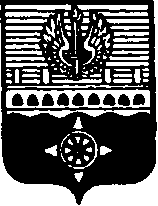 СОВЕТ ДЕПУТАТОВ МУНИЦИПАЛЬНОГО ОБРАЗОВАНИЯ ГОРОД ВОЛХОВ ВОЛХОВСКОГО МУНИЦИПАЛЬНОГО РАЙОНАЛЕНИНГРАДСКОЙ ОБЛАСТИРЕШЕНИЕот 22 марта 2023                                                                                               № 8       В соответствии с Федеральным Законом от 06.10.2003 года № 131-ФЗ «Об общих принципах организации местного самоуправления в Российской Федерации», п.20 ч.1 ст.4 Устава МО город Волхов, в соответствии с Приказом Министерства строительства и жилищно-коммунального хозяйства Российской Федерации от 29 декабря 2021 года № 1042/пр «Об утверждении методических рекомендаций по разработке норм и правил по благоустройству территорий муниципальных образований», Совет депутатов муниципального образования город Волхов Волховского муниципального района Ленинградской области решил:1. Утвердить Правила благоустройства территории муниципального образования город Волхов Волховского муниципального района Ленинградской области согласно приложению. 2. Признать утратившим силу решения Совета депутатов МО город Волхов:-  от 27 июня 2018 года № 29 «Об утверждении Правил благоустройства территории муниципального образования город Волхов Волховского муниципального района Ленинградской области»;- от 26 февраля 2019 года № 6 «О внесении изменений в Приложение № 1 к решению Совета депутатов муниципального образования  город Волхов от 27 июня 2018 года № 29 «Об утверждении Правил благоустройства территории муниципального образования город Волхов Волховского муниципального района Ленинградской области»;- от 27 августа 2019 года № 31 «О внесении изменений в Приложение № 1 к решению Совета депутатов муниципального образования  город Волхов от 26 февраля 2019 года № 6 «О внесении изменений в Приложение № 1 к решению Совета депутатов муниципального образования город Волхов от 27 июня 2018 года № 29 «Об утверждении Правил благоустройства территории муниципального образования город Волхов Волховского муниципального района Ленинградской области»;- от 05 февраля 2020 года № 6 «О внесении изменений в Приложение № 1 к решению Совета депутатов муниципального образования город Волхов от 27 июня 2018 года № 29 «Об утверждении Правил благоустройства территории муниципального образования город Волхов Волховского муниципального района Ленинградской области» (с изменениями от 26 февраля 2019 года № 6).3. Настоящее решение вступает в силу на следующий день после его официального опубликования в сетевом издании «ПРО ВОЛХОВ.    4. Контроль за исполнением настоящего решения возложить на постоянную депутатскую комиссию по жилищно-коммунальному хозяйству, строительству и благоустройству.Глава муниципального образованиягород Волхов Волховского муниципального районаЛенинградской области                                                                     А.Ю. АрутюнянОб утверждении Правил благоустройства территории муниципального образования город Волхов Волховского муниципального района Ленинградской области